Landratsamt KarlsruheDienstplan für das Jahr 2022Freiwillige Feuerwehr der Gemeinde	EttlingenAbteilung	EttlingenweierWerkfeuerwehr der Firma	 	_	_Ettlingenweier, 18.12.2021	  	 (Ort, Datum)	(UnterschriftKommandant/Abteilungskommandant)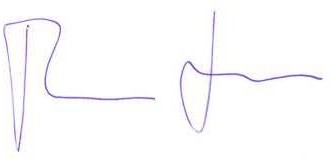 Tag/MonatUhrzeitVorgesehener Dienst (ausführliche Angaben sind unbedingt erforderlich)Verantwor.17. Jan.19:00UVV im Feuerwehrdienst  EWR /OWR in OWR31. Jan.19:00Tür und Fensteröffnung??. Feb.18:00Atemschutzstrecke Landkreis Karlsruhe OWR / EWR14.Feb.19:00Fahrzeugkunde mit Löschangriff14. März19:00Löschverband Tal in OWR??.19:30Jahreshauptversammlung EWR28.März19:00Technische Hilfe08. April18:00Gesamtjahreshauptversammlung08-10.April05:00Ausflug Feuerwehr - Abteilungsausschuss11. April19:00Maschinistenausbildung / Drehleiter Korbeinweisung25. April19:00Technische Hilfe09. Mai19:00Fahrzeugkunde mit Löschangriff23. Mai19:00Löschangriff mit Drehleiter20.Juni19:00Einsatzübung Löschverband Tal in BRU?? Juni09:00Ausbildung Atemschutz für alle Atemschutzgeräteträger mit jährlicher Unterweisung und Brandcontainer in Linkenheim04. Juli19:00Technische Hilfe Verkehrsunfall18. Juli19:00Wasserentnahme offenes Gewässer mit anschl. GrillenOWR / EWR?? Sept.Hüttenwochenende Löschverband Tal BRU, EWR, OWR12. Sept.19:00Motorsägenübung und UVV der Motorkettensägen26. Sept.19:00Hyrantenwartung????Ausflug Aktive10. Okt.19:00Technische Hilfe24. Okt.19:00Abschlussübung Löschverband Tal in EWR07. Nov.19:00Eisrettung10. Nov.ca. 17:00Martinsumzug Kindergarten/ Schule11. Nov.ca. 17:00Martinsumzug Kindergarten/Schule13. Nov.ca. 11:00Kranzniederlegung Volkstrauertag21. Nov.19:00Tür und Fensteröffnung / Funkübung05. Dez.19:00Erste Hilfe EWR / OWR in OWR19. Dez.19:00Interne Besprechung mit anschl. Essen